«С физкультурой мы дружны – нам болезни не страшны!» - веселые старты18 июня наша библиотека провела самые веселые из всех спортивных и самые литературные из всех интеллектуальных игр – «Веселые библиотечные старты!» Участники игры состязались в ловкости, смекалке, быстроте, и конечно, в знании сказок, рассказов и детских стихов.Интересно и весело прошли библиотечные старты.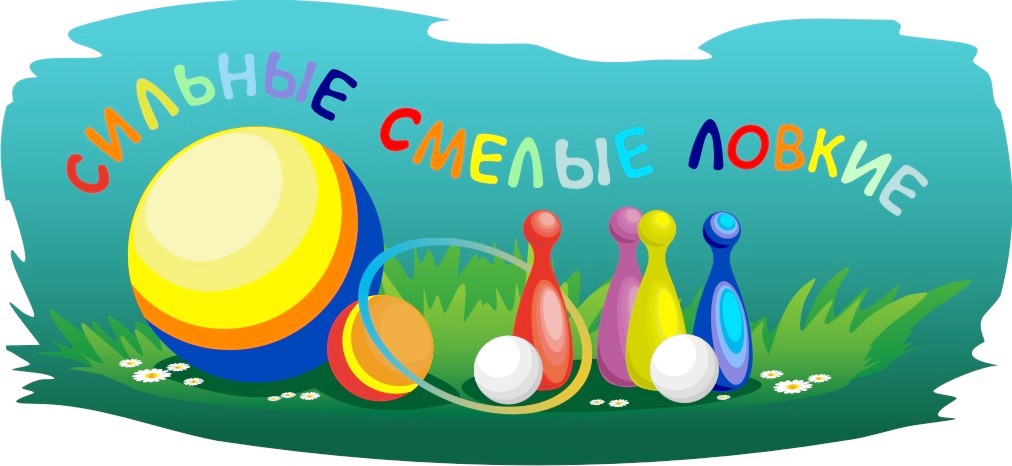 